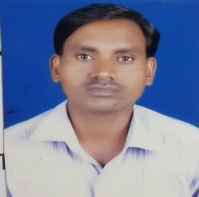 Ukke          %& Jh ,- ,y- pUnzHkk’kfirk dk uke  %& Lo- Jh fQjr jkeekrk dk uke  %& Lo- Jherh /kku ckbZin uke      %& lgk;d izk/;kid jktuhfr foKku tUe frfFk    %&  21@04@1974fyax         %& iq:’kigpku fpUg  %& ck;ka gkFk ds dykbZ esa dV dk fu”kku jDr lewg    %& A+ tkfr        %&  lrukehoxZ          %&  vuqlwfpr tkfriSu uacj      %&  BHAPC6326Bvk/kkj uacj    %& 960289120176deZpkjh dksM  %&  14-   LFkk;h irk    %&   xzke& tksxhMhik] iksLV vkfQl& fijnk]                          ftyk& tkatxhj pkEik]  ¼ N-x-½ “kS{kf.kd ;ksX;rk %& izFke fu;qfDr dk inuke ,oa fnukad %& lgk;d izk/;kid] jktuhfr “kkL=]  fnukad 04@09@2017 ijhfo{kk vof/k dh lekfIr dk fnukad %& 04@09@2019 thihQ @lhihQ uacj     %&  ofj’V osrueku           %& izoj Js.kh osrueku        %& osrueku                 %& 57700 & 184442 osrueku                 %& izR;sd o’kZ tqykbZ ekg esa lsok fuo`fRr fnukad       %& 30@04@2039vksfj;aVy@fjÝslj   varjk’Vªh; tuZyl %& 2021MkW- Hkhejko vEcsMdj lkekftd U;k; ,oa R;kx dh ewfrZvkbfM;ksykWth vkWQ xka/kh ,.M bV~l bEikjVsUl bu iztsUVl iksfyfVDlyksdra= esa lRrk] la?k’kZ dk vk[kM+k, LVMh vkWQ dkyZ ikilZ iksfyfVdy fQykWlQhtkWu ikWy lk=Z dk vfLrRookn dk v/;;uvkfVZdy ys[k %& 2021lkekftd Økafr ds vxznwr & MkW- Hkhejko vEcsMdjMkW- vEcsMdj dk nfyrksa ds izfr fparuHkkjrh; laLd`fr ds laokgd lar xq: ?kklhnklvkfVZdy ys[k %& 20221-oqesu ikVhZflis”ku bu bf.M;k iksfyfVDl2- jksy IysM ckbZ tsUMjlsehukj @ cschukj jkT; Lrjh;] jk’Vªh;] varjk’Vªh; ekuo vf/kdkj o la;qDr jk’Vªla?k & “kkl- dqUtfcgkjh pkScs dkWyst yky cgknqj uxj jktukanxkao & 29@12@2018varjk’Vªh; txr esa Hkkjr dh fLFkfr & “kkl MkW- ckck lkgsc Hkhejko vEcsMdj ihth dkWyst Mksaxjxkao N-x- & 12@4@2020U;q ,lslesUv ,.M ,ØhfM”kuy izks”ksl vkWQ uSd QkWj ,QhysVsM xouZesUV ;qth ,.M ihth dkWyst &xouZesUV lkdEHkj ihth dkWyst lkEHkj ysd t;iqj & 09@09@2020 bulkbZV buVq fjlpZ fMtkbZu & fHkykbZ eS=h dkWyst fjlkyh fHkykbZ nqxZ N-x- 25 vxLr ls 29 vxLr 2020U;q Mk;esU”kul vkWQ bf.M;k MseksØslh & tokgjyky usg: eseksfj;y ihth dkWyst ckjkckdh m-ih-& 19-vDVwcj 2020  us”kuy lfoZl Ldhe ,.M Xykscy fjysosUV vkWQ egkReka xka/kh & “kkl- uohu egkfo- uokx<+  tkatxhj pkEik N-x- & 2@10@2020fo”oHkk’kk ds :i esa fgUnh laEHkkouk,a ,oa pqukSfr;ka &f”k{kk laLd`fr mRFkku U;k; ,oa f=iqjk fo - fo- & 26@09@2020 dksfoM&19 Xykscy bEisDV] & “kkl- tequk izlkn oekZ ihth vkVZ ,.M dkWelZ dkWyst fcykliqj & 16 vxLr 2020ykbZQ vkWQ xka/kh & n Xykscy ,dsMeh & 10@2@ 2020okVj datjos”ku &LVªsVsftDl ,.M pSysUt & 7@9@2020MkVk lkbZUl ,.M bV~l jksy &X;kukeuh dkWyst U;q nsYgh vUuk fo-fo- psUubZ &13@9@2020fjysosUl vkWQ xka/kh fQykWlQh ,.M FkkV~l bu iztsUV Ldsusfj;ks & t; izdk”k efgyk dkWyst Nijk fcgkj & 2@10@2020ljQsl dksfVax VsduksykWth ,u vksojoho & bUlfVfVo buksosu”ku dkWfU”ky Msduky & 21@9@2020ykbZQ lkbal ,.M g;qeu gsYFk & “kkl- ts-,e-ih- dkWyst r[kriqj fcykiqj & 13@9@2020dksfoM 19 , U;q pSysUt QkWj g;qeu lsD;qfjfV & “kkl- fnfXot; ihth vkVksuksel dkWyst jktukanxkao 19@8@2020us”kuy lkbafVfQd VsEij Ms & N-x- fo/kkulHkk & 20@8@2020lksfyM osLV eSustesUV ,.M xkjcst Ýh bf.M;k M~;qfjax isaMsfed dksfoM&19] pSrU; dkWyst ikex<+ N-x- & 4@09@2020LihV Ýh bf.M;k eqoesUV & ,Qlh VkVk VªLV esfMdy dkWyst & lsIVsEcj&uoEcj 2020n bEisDV vkWQ izstsUV Ldsusfj;ks vkWu bf.M;k bdksukseh & 6 vxLr 2020FkkV~l vkWQ txr xq: ukud nso th bu fjQjsUl vkWQ bf>M;k fQykWlQh & 5@10@2020Xkakf/k;u fizafliy QkWj baLVqfV”kuy izsfDVl ,.M lDlsl bu dSfj;j ikFkos & ch-,e-,l- dkWyst QkWj oqesu csxyq: & 17@10@2020 ls 17@10@2020ubZ jk’Vªh; f”k{kk uhfr esa mPp f”k{kk ,oa “kks/k % fØ;kUo;u dh fn”kk,a & fo”o fgUnh lfpoky;] ekWjh”kl] l`tu vkLVsªfy;k &  04@09@2020jk’Vªh; f”k{kk uhfr 2020 % vkRefuHkZj Hkkjr vkSj “kks/k dh fn”kk & fo”o fgUnh lfpoky;] ekWjh”kl] l`tu vkLVsªfy;k &  30@10@2020vkt dh oSfo”d cgl ds chp xka/kh & fo”o fgUnh lfpoky;] ekWjh”kl] l`tu vkLVsªfy;k & 2@10@2020 ubZ jk’Vªh; f”k{kk uhfr vkSj vkRefuHkZj Hkkjr & f”k{kd f”k{kk dsUnz dsUnzh; mPp frCcrh f”k{kk  laLFkku] lkjukFk okjkulh & 06@09@2020Lksyj ,fDvfoVh bu 21 lsUpqjh &”kkl- ihth vkVksuksel dkWyst nfr;k &  8@9@2020VSDl lsfoax ,.M buosLVesUV M~;qfjax dksfoM&19] ljLorh egkfo- lqHkkluxj vfEcdkiqj N-x- &31@8@2020bEisDV vkWQ bdks VqfjTe bi izksVsDVsM ,fj;k& “kkl- bohihth dkWyst dksjck N-x- & 29 @08@2020buvsysDpqoy izkiVªh jkbZV &”kkl- ykfgjh ihth dkWyst dksfj;k & 25 @08@2020U;q ,tqds”ku ikWfylh in gk;j ,tqds”ku& Jh eqfydknsoh egkfo- uhxkst vgenuxj & 08@09@2020varjk’Vªh; dfo lEesyu & fo”o fgUnh lfpoky;] ekWjh”kl] l`tu vkLVsªfy;k &  30@10@2020dYiuk ykyth d`r ekjh”kl dk igyk [kaM dkO; lj f”kolkj jkexqyke & fo”o fgUnh lfpoky;] ekWjh”kl] l`tu vkLVsªfy;k &  20@09@2020vYVjusfVo fMLiqV fjlkYkq”ku flLVe & choh cynso ykW dkWyst csykxoh dukZVdk & 18]20]21 flrEcj 2020orZeku izsf{kr jfoUnzlkfgR; vks n”kZu izklafxdrk &jkeuxj dkWyst osLV csaxky & 24@09@2020xka/kh bdksukseh ,.M djs.V vQs;jl & ds,l lkdsr ihth dkWyst v;ks/;k m-iz- & 2@10@2020gsYFk b”kq vkWQ v.Mjfizfoystsl oqesu & gYfn;k “kkl- dkWyst osLV csaxky & 18]19 flrEcj 2020egkReka xka/kh dk thou n”kZu vkSj Hkkjrh; Lora=rk laxzke esa egkReka xka/kh dk ;ksxnku & “kkl- fujatu ds”kjokuh dkWyst dksVk fcykliqj N-x- & 1 ls 5 vDVwcj 2020fo”o fgUnh lfpoky;] ekWjh”kl] l`tu vkLVsªfy;k & varjk’Vªh; dfo lEesyu &  13@09@2020HkkjrsUnw gfj”panz dh i=dkfjrk ,oa mudk lkfgR; & egkReka xka/kh dk”kh fo|kihB okjk.klh & 09 flrEcj 2020fQykWlksfQdy dkSaflfayax ykWftd csLM Fksjsih &iatkc fo-fo- paMhx<+ & 14@09@2020orZeku lanHkZ esa Lons”kh dh vko”;drk &ljLorh egkfo- lqHkkluxj vfEcdkiqj ljxqtk N-x- oYMZ LVqMsUV Ms  &izX;k ,dsMsfed vkWQ gk;j ,tqds”ku ,.M fjlpZ dksydkWrk & 29@10@2020ubZ jk’Vªh; f”k{kk uhfr esa mPp f”k{kk ,oa “kks/k % fØ;kUo;u dh fn”kk,a & f”k{kk laLd`fr mRFkku U;kl] “kks/k izdYi N-x- & 4@09@2020bEisDV vkWQ buØhftax ØkbZe bu XykscykbZts”ku bu lkslkbVh & “kkl- f”koukFk lkbal dkWyst jktukanxkao & N-x-&31 vxLr 2020bEisDV vkWQ dksfoM 19 lksfl;y b”kq ,.M lksfl;y duluZ ,.M lksfl;y buVªsD”ku & clkos”oj vkVZ dkWyst ckxydksV & 3 lsIVsEcj 2020jksy vkWQ bZ fjlkslZ bu ekMuZ Ldsusfj;ks & lar xq: ?kklhnkl “kkl- dkWyst dq:n N-x- & 19 vxLr 2020fo”o fgUnh lfpoky;] ekWjh”kl] l`tu vkLVsªfy;k & varjk’Vªh; dfo lEesyu &  03@10@2020usfrdrk ds oSfnd fl)karksa dh lkoZtuh;rk & tokgjyky usg: ihth dkWyst ckjkcadh m-iz- & 10 vDVwcj 2020osn QkWj oYMZ ihl & egf’kZ fo-fo- mTt;uh e-iz- & 10 flrEcj 2020oSf”od fgUnh dh pqukSfr;ka ,oa muds Hkk’kk oSKkfud lek/kku & fo”o fgUnh lfpoky;] ekWjh”kl] Hkkjrh; mPpk;ksx f=funkn ,oa Vksckxks &  17@4@2021fo’k; jk’Vªh; f”k{kk uhfr 2020 fØ;kUo;u dk izFke o’kZ & lsUVj QkWj Vhpj ,tqds”ku dsUnzh; mPp frCcrh f”k{kk laLFkku okjkulh m-iz- & 21 ls 25 vxLr 2021lksfl;y bdksukseh ,.M iksfyfvdy tfLVl fotu vkWQ MkW- ch-vkj- vEcsMdj & lqHkkjrh fo-fo- esjB m-iz- & 31@8@2021,Iyhds”ku vkWQ buksosfVo VsDuksyksth bug k;j ,tqds”ku & “kkl- foosdkuan dkWyst eSgj lruk & 7 vxLr 2021fjlpZ izkCye & fjlpZ xzstq,V & 25@12@2021n dEifyV xkbZM Vq vkbZMsUVhQkbZ oSfj;scy ,.M dULVªDV gkbZiksfFkfll & fjlpZ xzstq,V & 1@1@2021izsepan dk jpuklalkj % ,d iquZikB & fo”o fgUnh lfpoky;] ekWjh”kl] l`tu vkLVsªfy;k & 31@07@2021ilZukfyfV MsoyiesUV izksxzke & viksyks dkWyst nqxZ N-x- & 18]19 twu 2021;qFk bUxstesUV QkWj Xykscy ,D”ku bu buok;jesaUV dUljos”ku & “kkl- nkuohj rqykjke ihth dkWyst mrbZ nqxZ 29@07@2021dSfj;j vikjpqfufV bu n QsYM vkWQ fgUnh lCtsDV & “kkl- dkWyst lukoy N-x- 20 tqu 2021 bEiSDV vkWQ dksfoM &19 isMsfed vkWu bdkwukeh ,.M bEIyk;esUV vkWQ bf.M;k ,.M~l bV~l lkyq”klu & “kkl- egfo- “kkgiqjk e-iz- 3@8@2021drj esa jkstxkj ds volj &  fo”o fgUnh lfpoky;] ekWjh”kl] l`tu vkLVsªfy;k & 11@7@2021vk/kqfud thou esa ;ksx & lk-foKku ,oa izca/k ifj’kn~ ;qok vkfFkZd ifj’kn~ ,oa jsfM;aV xzqi vkWQ baLVhV~;wV tcyiqj e-iz- & 13@6@2021us”kuy odZ”kki vkWu fjlpZ esFksMksykWth & “kkl- oh-ok;-Vh- vkVksuksel dkWyst nqxZ N-x- &24@5@2021 ls 30@5@2021buok;jesUV ,.M MsoyiesUV &jktho xka/kh “kkl- ihth- dkWyst vfEcdkiqj N-x- &7@6@2021dSfj;j vikpZuqfVt bu bf.M;k vkesZM QkslZ &ds-,e-Vh- dkWyst jk;x<+ N-x- &31@09@2021jkbV Vq buQkjes”ku izsfDVl ,.M izzkslsM~;qj &Jh “kadjkpk;z egkfo- tquokuh fHkykbZ N-x- & 7@6@2021dSfj;j vikjpqfufV bu n QsYM vkWQ lkbal & “kkl- dkWyst lukoy N-x- 06 tqu 2021 vkbZ,lihbZ,y,y & jsok fo-fo- csaxyq: bf.M;k & 24 ls 28 ebZ 2021b.MLVªh ,dsMsfed buksosu”ku & “kkl- egkohj dkWyst >kcqvk e-iz- & 18@01@2021 ls 20@01@2021U;q uSd ,ØsfM”ku ÝseodZ&gsepan ;kno fo-fo- nqxZ N-x-& 9@4@2021 ls 14@4@2021ehV n MkDVj & gsepan ;kno fo-fo- nqxZ N-x- & 6 twu ls 12 twu 2021ujsUnz dksgyh Le`fr;ksa ds vkbus esa & fo”o fgUnh lfpoky;] ekWjh”kl] l`tu vkLVsªfy;k & 31 vizSy 202173-bEikojesUV vkWQ Vªkbcy oqesu bu bf.M;k b”kq pSysUtl & “kkl- nUrs”ojh ihth dkWyst nUrsokM+k & 8@3@2022 74-bEikojesUV vkWQ Vªkbcy oqesu bu bf.M;k b”kq pSysUtl & “kkl- nUrs”ojh ihth dkWyst nUrsokM+k & 8@3@2022Øekad d{kkLk=cksMZ@ fo”o fo|ky;1gk;j lsds.Mjh1993e-iz- ek-f”k{kk ea- Hkksiky2Lukrd1997xq: ?kklhnkl fo-fo-fcykliqj3LukRdksRrj1999xq: ?kklhnkl fo-fo-fcykliqj4usV2004;qthlh fnYyhØekaddkslZ vof/klaLFkk dk uke1vksfj;aVs”ku04@07@2018 ls 31@07@2018Ekkuo lalk/ku fodkl dsUnzia- jfo”kadj fo-fo- jk;iqj2fjÝslj 03@09@2019 ls 17@09@2019Ekkuo lalk/ku fodkl dsUnzia- jfo”kadj fo-fo- jk;iqj